Check-list des cas cliniques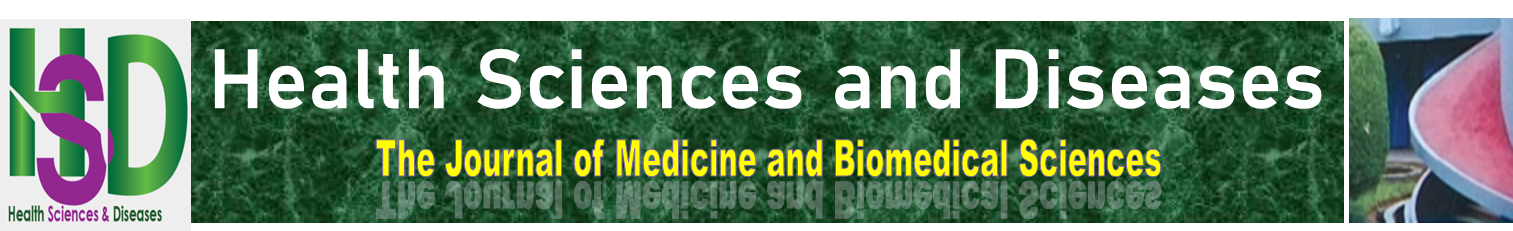 Titre de l’article : Adénocarcinome de la vésicule biliaire: à propos d’un casAuteur principal: Dr TABOLA LionelVous devez relire votre travail en vérifiant sa  conformité à tous les items et ne cocher QU’APRÈS AVOIR EFFECTUÉ (ÉVENTUELLEMENT) LES CORRECTIONSItem CocherCocherCommentairesPage de titre L’article est un document Word unique (××Le titre exprime clairement le contenu de l’article××Le titre comporte au plus 25 mots××Le titre abrégé est disponible et convenable××La traduction du titre dans l’autre langue est fournie××La liste des auteurs est fournie××Les auteurs sont classés avec des numéros en exposant ××La liste des affiliations est fournie et numérotée××Le nombre d’auteurs est inférieur à 10××L’auteur correspondant est spécifié avec e-mail et numéro de téléphone ××Le nombre de mots dans l’article est indiqué××Abstract anglaisLe résumé est disponible et comporte moins de 100 mots××Le résumé n’est pas structuré××La qualité de la langue est acceptable ××Les mots-clés sont disponibles (issus du MESH si possible)××RésuméL’abstract est disponible××L’abstract comporte moins de 100 mots××Les sections de l’abstract sont fusionnées (abstract non structuré)××La qualité de la langue est acceptable ××Les mots-clés sont disponibles en français××Corps de l’articleToutes les parties sont présentes : Introduction - Observation -Discussion-Conclusion××Le corps de l’article comporte au plus 2000 mots××IntroductionL’introduction comporte au plus 200 mots××L’état des connaissances dans le domaine est bien décrit××Le dernier paragraphe précise l’intérêt du cas××Chaque assertion significative est référencée××La contribution de l’article à l’amélioration des pratiques ou des connaissances médicales est indiquée××Le temps des verbes est respecté××La qualité de la langue est acceptable××Présentation de l’observation Cette section comporte au plus 1500 mots××Le plan de la présentation est logique××Les paramètres cliniques, biologiques et radiologiques sont pertinents et suffisants××Le temps des verbes est respecté××La qualité de la langue est acceptable××DiscussionLa discussion comporte au plus 600 mots××Tous les résultats pertinents sont convenablement discutés et comparés aux données de la littérature××Toutes les assertions significatives sont référencées××L’apport de l’étude est judicieusement établi××Le dernier paragraphe indique les applications pratiques et les perspectives de recherche dans le domaine d’étudeLe temps des verbes est respecté××La qualité de la langue est acceptable ××Conclusion La conclusion répond fidèlement et complètement à l’objectif ××Elle est concise et la qualité de la langue est acceptable ××Le temps des verbes est respecté××Originalité Le sujet étudié est nouveau ou présente un intérêt didactique××Le travail apporte une idée prometteuse ou qui pourrait stimuler le développement d’alternatives intéressantesRéférencesLes références sont disponibles et insérées automatiquement par un logiciel bibliographique ××Il y’a au plus 25 références××Il y a au moins un article de HSD dans les références××Elles sont pertinentes pour l’étude et récentes ××Le système employé est celui de Vancouver××Le format de rédaction est correct××Autres La contribution des auteurs est précisée××Les conflits d’intérêt éventuels sont précisés××Les remerciements sont convenablement formulésQuel public pourrait être intéressé et pourquoi ?Quel public pourrait être intéressé et pourquoi ?Oncologues, hépato-gastro-entérologues, chirurgiens. Rareté de la pathologieOncologues, hépato-gastro-entérologues, chirurgiens. Rareté de la pathologieOncologues, hépato-gastro-entérologues, chirurgiens. Rareté de la pathologieQuels sont les principaux mérites de votre article et pourquoi ?Quels sont les principaux mérites de votre article et pourquoi ?Original, rareté de la pathologieOriginal, rareté de la pathologieOriginal, rareté de la pathologie